Муниципальное бюджетное общеобразовательное учреждение средняя общеобразовательная школа №19                                                                                     01.09.2023Положениео внутренней системеоценки качества образования МБОУ СОШ №191. Общие положения1.1. Настоящее Положение о внутренней системе оценки качества образования (далее – Положение) в Муниципальном бюджетном общеобразовательном учреждении средней общеобразовательной школе №19(далее – Школа):определяет направления внутренней оценки качества образования и состав контрольно-оценочных процедур;регламентирует порядок организации и проведения контрольно-оценочных процедур;закрепляет критерии и формы оценки по различным направлениям;учитывает федеральные требования к порядку процедуры самообследования образовательной организации и параметры, используемые в процессе федерального государственного контроля качества образования. 1.2. Положение разработано в соответствии:с Федеральным законом от 29.12.2012 № 273-ФЗ «Об образовании в Российской Федерации»;государственной программой Российской Федерации «Развитие образования», утвержденной постановлением Правительства от 26.12.2017 № 1642;Порядком организации и осуществления образовательной деятельности по основным общеобразовательным программам - образовательным программам начального общего, основного общего и среднего общего образования, утвержденным приказом Минпросвещения России от 22.03.2021 № 115;Федеральным государственным образовательным стандартом (ФГОС) начального общего образования, утвержденным приказом Минобрнауки от 06.10.2009 № 373;ФГОС основного общего образования, утвержденным приказом Минобрнауки от 17.12.2010 № 1897;ФГОС среднего общего образования, утвержденным приказом Минобрнауки от 17.05.2012 № 413;Порядком проведения самообследования в образовательной организации, утвержденным приказом Минобрнауки от 14.06.2013 № 462;приказом Минобрнауки от 10.12.2013 № 1324;уставом Школы;локальными нормативными актами Школы. 1.3. Положение разработано с учетом Показателей, характеризующих общие критерии оценки качества образовательной деятельности организаций, осуществляющих образовательную деятельность, утвержденных приказом Минпросвещения от 13.03.2019 № 114. 1.4. В Положении использованы следующие понятия и аббревиатуры:качество образования – комплексная характеристика образовательной деятельности и подготовки обучающегося, выражающая степень его соответствия ФГОС, образовательным стандартам, федеральным государственным требованиям и (или) потребностям физического или юридического лица, в интересах которого осуществляется образовательная деятельность, в том числе степень достижения планируемых результатов освоения основной образовательной программы;внутренняя система оценки качества образования (ВСОКО) – это система мероприятий и процедур, необходимых для осуществления контроля состояния качества образовательной деятельности посредством обеспечения своевременной, полной и объективной информации о качестве образовательных программ, которые реализует Школа, и результатах освоения программ обучающимися;независимая оценка качества образования (НОКО) – это деятельность официально уполномоченных структур и организаций, направленная на выявление уровня удовлетворенности потребителей качеством предоставляемых образовательных услуг и соответствие качества этих услуг федеральным требованиям;документы ВСОКО – это совокупность информационно-аналитических продуктов контрольно-оценочной деятельности субъектов ВСОКО;диагностика – контрольный замер, срез;мониторинг – это системное, протяженное во времени наблюдение за управляемым объектом, которое предполагает фиксацию состояния наблюдаемого объекта на «входе» и «выходе» периода мониторинга. Мониторинг обеспечивается оценочно-диагностическим инструментарием и имеет заданную траекторию анализа показателей наблюдения;оценка/оценочная процедура – установление степени соответствия фактических показателей планируемым или заданным в рамках основной  образовательной программы;ГИА – государственная итоговая аттестация;ЕГЭ – единый государственный экзамен;ОГЭ – основной государственный экзамен;КИМ – контрольно-измерительные материалы;ООП – основная образовательная программа;УУД – универсальные учебные действия.2. Организация ВСОКО 2.1. В рамках ВСОКО оценивается:качество образовательных программ;качество условий реализации образовательных программ;качество образовательных результатов обучающихся;удовлетворенность потребителей качеством образования. 2.2. Направления, обозначенные в пункте 2.1, распространяются как на образовательную деятельность по ФГОС общего образования. 2.3. Оценочные мероприятия и процедуры в рамках ВСОКО проводятся в течение всего учебного года, результаты обобщаются на этапе подготовки отчета о самообследовании Школы. 2.4. Основные мероприятия ВСОКО:оценка соответствия реализуемых в Школе образовательных программ федеральнымтребованиям;контроль реализации основных образовательных программ;контроль освоения основных образовательных программ;оценка условий реализации ООП (по уровням общего образования) федеральным требованиям;контроль состояния условий реализации ООП (по уровням общего образования) и мониторинг реализации «дорожной карты» развития условий реализации ООП (по уровням общего образования);мониторинг сформированности и развития метапредметных образовательных результатов;оценка уровня достижения обучающимися планируемых предметных и  метапредметных результатов освоения ООП (по уровням общего образования);мониторинг индивидуального прогресса обучающегося в достижении предметных и метапредметных результатов освоения основных образовательных программ;мониторинг личностного развития обучающихся, сформированности у обучающихся личностных УУД;оценка удовлетворенности участников образовательных отношений качеством образования;систематизация и обработка оценочной информации, подготовка аналитических документов по итогам ВСОКО;подготовка текста отчета о самообследовании;подготовка справки по итогам учебного года. 2.6. Состав должностных лиц, выполняемый ими в рамках ВСОКО функционал и сроки контрольно-оценочных мероприятий определяются ежегодно руководителем Школы. 2.7. Контрольно-оценочные мероприятия и процедуры в рамках ВСОКО включаются в годовой план работы Школы.3. Оценка образовательных результатов обучающихся3.1. В качестве объекта оценки результатов реализации ООП (по уровням общего образования), разработанных на основе ФГОС, выступают:предметные результаты обучения;метапредметные результаты обучения;личностные результаты;достижения учащихся на конкурсах, соревнованиях, олимпиадах различного уровня;удовлетворенность родителей качеством образовательных результатов. 3.1.1. Оценка достижения предметных результатов освоения ООП (по уровням общего образования) в соответствии с ФГОС проводится в следующих формах:промежуточная аттестация;накопительная оценка индивидуальных образовательных достижений учащихся (с использованием технологии портфолио);анализ результатов внешних независимых диагностик, всероссийских проверочных работ;итоговая оценка по предметам, не выносимым на ГИА;анализ результатов ГИА.Сводная информация по итогам оценки предметных результатов проводится попараметрам согласно приложению 1.3.1.2. Оценка достижения метапредметных результатов освоения ООП (по уровням общего образования) проводится по параметрам согласно приложению 2. Обобщенные параметры оценки, внесенные в приложение 2, подлежат детализации по критериям в соответствии с требованиями ФГОС. Детализацию делает лицо, ежегодно назначаемое руководителем Школы.3.1.3. Достижение личностных результатов освоения ООП (по уровням общего образования) диагностируется в ходе мониторинга личностного развития обучающихся по параметрам согласно приложению 3.3.1.4. Достижения учащихся на конкурсах, соревнованиях, олимпиадах различного уровня оцениваются по критериям и показателям, приведенным в приложении 4.3.1.5. Удовлетворенность родителей качеством образовательных результатов оценивается в конце каждого учебного года на основании опросов, которые проводятся раз в полгода.3.1.6. Все образовательные достижения обучающегося подлежат учету. Результаты индивидуального учета фиксируются:в сводной ведомости успеваемости;в справке по итогам учета единиц портфолио обучающегося.4. Оценка образовательной деятельности 4.1. Оценке подлежат ООП соответствующего уровня общего образования, разработанные согласно требованиям образовательных стандартов (ФГОС начального общего, основного общего и среднего общего образования). Оценка ООП соответствующего уровня общего образования проводится на этапе ее согласования и утверждения по параметрам согласно приложению 5. 4.1.1. Результаты оценки ООП (по уровням общего образования) прикладываются к протоколу утверждения программы педагогическим советом. 4.1.2. В случае внесения в ООП (по уровням общего образования) изменений и/или дополнений проводится оценка этих изменений и дополнений на предмет соответствия требованиям ФГОС соответствующего уровня общего образования. 4.1.3. Информация по пунктам 1.1–1.4 приложения 5 включается в отчет о самообследовании. 4.2. Оценка дополнительных общеобразовательных программ проводится только на этапе их внесения в школьный реестр дополнительных общеобразовательных программ по параметрам:соответствие тематики программы запросу потребителей;наличие документов, подтверждающих этот запрос;соответствие содержания программы заявленному направлению дополнительного образования;соответствие структуры и содержания программы региональным требованиям (при их наличии);наличие в программе описанных форм и методов оценки планируемых результатов освоения программы обучающимся. 4.2.1. Оценка реализации дополнительного образования проводится по схеме анализа занятия (приложение 7).5. Оценка условий реализации образовательных программ 5.1. Структура оценки условий реализации образовательных программ разрабатывается на основе требований ФГОС к кадровым, финансовым, психолого-педагогическим, материально-техническим и информационно-методическим условиям. 5.2. Оценка условий реализации образовательных программ предусматривает проведение контроля состояния условий, на основе критериев, указанных в приложении 6. 5.3. Совокупность параметров оценки и их распределение по группам условий реализации образовательных программ соответствует федеральным требованиям к показателям эффективности деятельности организации, подлежащей самообследованию. 5.4. Оценка условий реализации образовательных программ проводится:на этапе разработки ООП того или иного уровня (стартовая оценка);ежегодно в ходе подготовки отчета о самообследовании. 5.5. Стартовая оценка проводится с целью учета имеющихся условий при планировании результатов образовательной деятельности и состава мероприятий по их достижению. Стартовая оценка условий дополняется «дорожной картой» их развития за период реализации ООП того или иного уровня общего образования. 5.6. Показатели стартовой оценки и показатели «дорожной карты» вносятся в организационный раздел ООП каждого уровня общего образования после их согласования с педагогическим советом. 5.7. Ежегодно в ходе подготовки отчета о самообследовании проводится контроль состояния условий. Предметом контроля выступают: выполнение показателей «дорожной карты» по каждому уровню ООП; совокупное состояние условий образовательной деятельности в Школе. 5.8. Результаты ежегодной оценки совокупного состояния условий образовательной деятельности Школы включаются в отчет о самообследовании.6. Мониторинг 6.1. В рамках ВСОКО проводятся мониторинги:личностного развития обучающихся;достижения обучающимися метапредметных образовательных результатов;выполнения «дорожной карты» развития условий реализации образовательных программ;показателей отчета о самообследовании. 6.2. Вышеперечисленные мониторинги проводятся на основе параметров, внесенных в приложения 2–6. 6.3. Мониторинг показателей отчета о самообследовании проводится один раз в три года, а его результаты вносятся в аналитическую часть отчета о самообследовании.7. Документы ВСОКО 7.1. В рамках ВСОКО ответственные лица готовят справки по результатам оценочных мероприятий, локальные аналитические записки в случае внепланового контроля в одном из направлений ВСОКО и сводные аналитические справки по итогам мониторингов. 7.2. Состав конкретных документов ВСОКО ежегодно обновляется и утверждается руководителем Школы.Приложение 1 к Положению о внутренней системе оценки качества образования от 01.09.2023Показатели оценки предметных образовательных результатовПриложение 2к Положению о внутренней системеоценки качества образованияот 01.09.2023Показатели оценки метапредметных образовательных результатов Приложение 3 к Положению о внутренней системе оценки качества образования от 01.09.2023Мониторинг личностного развития обучающихсяПриложение 4 к Положению о внутренней системе оценки качества образования от _______________Критерии и показатели мониторинга результатов муниципального и регионального этапов олимпиады (конкурса)Приложение 5 к Положению о внутренней системе оценки качества образования от 01.09.2023Критерии оценки образовательных программ* В ходе внутренней оценки вы можете выбрать один из вариантов маркировки.  Приложение 6 к Положению о внутренней системе оценки качества образования от 01.09.2023Критерии оценки условий реализации образовательных программПриложение 7 к Положению о внутренней системе оценки качества образования от 01.09.2023Анализ занятия дополнительного образованияСхема анализа занятияПРИНЯТОПротокол заседания педагогического советаМБОУ СОШ №19от 01.09.2023 № 1                            УТВЕРЖДАЮ 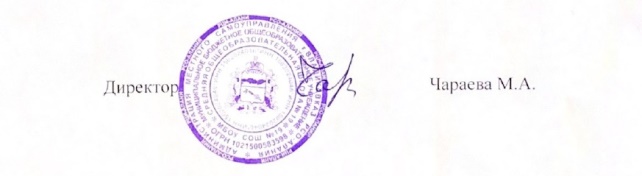 №Показатели оценки предметных образовательных результатовЕдиница измерения1Численность/удельный вес численности учащихся, успевающих на «4» и «5» по результатам промежуточной аттестации, в общей численности учащихсяЧел./%2Средний балл ОГЭ выпускников 9-го класса по русскому языкуБалл3Средний балл ОГЭ выпускников 9-го класса по математикеБалл4Средний балл ЕГЭ выпускников 11-го класса по русскому языкуБалл5Средний балл ЕГЭ 11-го класса по математикеБалл6Численность/удельный вес численности выпускников 9-го класса, получивших неудовлетворительные результаты на ОГЭ по русскому языку, в общей численности выпускников 9-го классаЧел./%7Численность/удельный вес численности выпускников 9-го класса, получивших неудовлетворительные результаты на ОГЭ по математике, в общей численности выпускников 9-го классаЧел./%8Численность/удельный вес численности выпускников 11-го класса, получивших результаты ниже установленного минимального количества баллов ЕГЭ по русскому языку, в общей численности выпускников 11-го классаЧел./%9Численность/удельный вес численности выпускников 11-го класса, получивших результаты ниже установленного минимального количества баллов ЕГЭ по математике, в общей численности выпускников 11-го классаЧел./%10Численность/удельный вес численности выпускников 9-го класса, не получивших аттестаты об основном общем образовании, в общей численности выпускников 9-го классаЧел./%11Численность/удельный вес численности выпускников 11-го класса, не получивших аттестаты о среднем общем образовании, в общей численности выпускников 11-го классаЧел./%12Численность/удельный вес численности выпускников 9-го класса, получивших аттестаты об основном общем образовании с отличием, в общей численности выпускников 9-го классаЧел./%13Численность/удельный вес численности выпускников 11-го класса, получивших аттестаты о среднем общем образовании с отличием, в общей численности выпускников 11-го классаЧел./%14Численность/удельный вес численности учащихся, принявших участие в различных олимпиадах, смотрах, конкурсах, в общей численности учащихсяЧел./%15Численность/удельный вес численности учащихся – победителей и призеров олимпиад, смотров, конкурсов, в общей численности учащихся, в том числе:Чел./%15– муниципального уровня;Чел./%15– регионального уровня;Чел./%– федерального уровня;Чел./%– международного уровняЧел./%16Численность/удельный вес численности учащихся, получающих образование с углубленным изучением отдельных учебных предметов, в общей численности учащихсяЧел./%17Численность/удельный вес численности учащихся, получающих образование в рамках профильного обучения, в общей численности учащихсяЧел./%Группа метапредметных образовательных результатовПоказатели оценки метапредметных образовательных результатовПоказатели оценки метапредметных образовательных результатовПоказатели оценки метапредметных образовательных результатовФорма и метод оценкиГруппа метапредметных образовательных результатовУровень начального общего образованияУровень основного общего образованияУровень среднего общего образованияФорма и метод оценкиМетапредметные понятия и терминыСловоЧислоЗнакПризнакОпределениеИнформацияЦельРезультатРеальныйВиртуальныйПрактическийТеоретическийПроцессЯвлениеОбщееЧастноеПричинаСледствиеЗакономерностьТенденцияОбъектСубъектАнализСинтезГипотетическийВероятностныйИндивидЛичностьДуховное(волевое)Душевное(психическое)СознаниеСамосознаниеДетерминацияИнтеграцияДифференциацияЭкстраполяцияСистемаСинергияОпросписьменныйЛичностные УУДСмыслообразование и морально-этическая ориентация в вопросах:– саморегуляции поведения;– взаимодействия с окружающими;– здорового образа жизниСмыслообразование и морально-этическая ориентация в вопросах:– индивидуального стиля познавательной деятельности;– эффективной коммуникации;– ответственности за собственныепоступки, нравственного долга;– гражданской активности;– отношения к труду и выбору профессииСмыслообразование и морально-этическая ориентация в вопросах:– выбора жизненной стратегии,построения карьеры;– средств и методов самоактуализации в условиях информационного общества;– морального выбора;– взаимоотношения полов, созданиясемьи;– готовности к активной гражданской практике;– российской идентичности;– отношения к религии как формемировоззренияНаблюдение и диагностика в рамках мониторинга личностного развитияРегулятивные УУДСпособность принимать и сохранять цели учебной деятельностиСпособность принимать и сохранять цели учебной деятельностиСпособность принимать и сохранять цели учебной деятельностиВстроенное педагогическое наблюдениеРегулятивные УУДОсвоение способов решенияпроблем творческого и поисковогохарактераУмение самостоятельно планировать пути достижения целей; осознанно выбирать наиболее эффективные способы решения учебных и познавательных задачСпособность и готовность к самостоятельному поиску методов решения практических задач, применению различных методов познания, в том числе для решения творческих и поисковых задачВстроенное педагогическое наблюдениеРегулятивные УУДУмение планировать, контролировать и оценивать свои учебные действияУмение соотносить свои действия с планируемыми  результатами; корректировать планы в связи с изменяющейся ситуациейУмение самостоятельно определять цели деятельности и составлять планы деятельности; выбирать успешные стратегии в различных ситуацияхВстроенное педагогическое наблюдениеРегулятивные УУДУмение понимать причины успеха/неуспеха учебной деятельности и способность действовать даже в ситуациях неуспехаУмение понимать причины успеха/неуспеха учебной деятельности и способность действовать даже в ситуациях неуспехаУмение понимать причины успеха/неуспеха учебной деятельности и способность действовать даже в ситуациях неуспехаВстроенное педагогическое наблюдениеПознавательные УУДИспользование знаково-символических  средств, схем решения учебных и практических задачУмение создавать, применять и преобразовывать знаки и символы, модели и схемы для решения учебных  и познавательных задачУмение создавать, применять и преобразовывать знаки и символы, модели и схемы для решения учебных  и познавательных задачКомплексная контрольная  работа на основе текстаПознавательные УУДАктивное Использование речевых средств и ИКТУмение осознанно использовать речевые средстваВладение языковыми средствами; умение ясно, логично и точно излагать свою точку зрения, использовать адекватные языковые средстваКомплексная контрольная  работа на основе текстаПознавательные УУДРабота с информацией: использование различных способов поиска, сбора, обработки, анализа, организации, передачи и интерпретации информации в соответствии с коммуникативными и познавательными задачамиГотовность и способность к самостоятельной информационно- познавательной деятельности, владение навыками получения необходимой информации из словарей разных типов, умение ориентироваться в различных источниках информации, критически оценивать и интерпретировать информацию, получаемую из различных источниковГотовность и способность к самостоятельной информационно- познавательной деятельности, владение навыками получения необходимой информации из словарей разных типов, умение ориентироваться в различных источниках информации, критически оценивать и интерпретировать информацию, получаемую из различных источниковКомплексная контрольная  работа на основе текстаПознавательные УУДИспользование ИКТ-технологий в учебной деятельностиФормирование и развитие компетентности в области ИКТУмение использовать ИКТ в решении когнитивных, коммуникативных и организационных задач с соблюдением требований эргономики, техники безопасности, гигиены, ресурсосбережени я, правовых и этических норм, норм информационной безопасностиОценка результатов проекта по информатике или технологииПознавательные УУДОвладение навыками смыслового чтения текстов различных стилей и жанровОвладение навыками смыслового чтения текстов различных стилей и жанровОвладение навыками смыслового чтения текстов различных стилей и жанровКомплексная  контрольная  работа на  основе текстаПознавательные УУДПервичное освоение логических операций и действий (анализ, синтез, классификация)Умение определять понятия, создавать  обобщения, классифицировать,  самостоятельно выбирать основания и  критерии для классификации,  устанавливать причинно-следственные  связи, строить логическое рассуждение,  умозаключение и делать выводыУмение определять понятия, создавать  обобщения, классифицировать,  самостоятельно выбирать основания и  критерии для классификации,  устанавливать причинно-следственные  связи, строить логическое рассуждение,  умозаключение и делать выводыКомплексная  контрольная  работа на  основе текстаПознавательные УУДОсвоение начальных форм познавательной и личностной рефлексииУмение осознанно  выбирать  наиболее  эффективные  способы решения  учебных и  познавательных  задачВладение  навыками  познавательной  рефлексии как  осознания  совершаемых  действий, границ  своего знания и  незнания, новых  познавательных  задач и средств их достиженияКомплексная  контрольная  работа на  основе текстаКоммуникативные УУДУмение использовать речевые средства в соответствии с целями коммуникации: – участие в диалоге; – первичный опыт презентаций; – создание текстов художественного стиля; – использование в речи не менее трех изобразительно- выразительных средств языкаУмение использовать речевые средства в соответствии с целями коммуникации: – участие в дискуссии; – развитие опыта презентаций; – создание текстов художественного, публицистического и научно- популярного стилей; – использование в речи не менее семи изобразительно- выразительных средствУмение использовать речевые средства в соответствии с целями коммуникации: – участие в дебатах; – устойчивые навыки презентаций; – владение всеми функциональными стилями; – владение всеми основными изобразительно- выразительными средствами языкаТекущий диагностический контроль по русскому языкуКоммуникативные УУДВзаимодействие с партнёром, адекватная оценка собственного поведенияУмение организовывать учебное сотрудничество со сверстниками и педагогамиУмение продуктивно общаться и взаимодействовать в процессе совместной деятельности, учитывать позиции участников деятельностиНаблюдение за ходом работы обучающегося в группеКоммуникативные УУДГотовность и способность формулировать и отстаивать своё мнениеГотовность и способность учитывать мнения других в процессе групповой работыГотовность разрешать конфликты, стремление учитывать и координировать различные мнения и позицииНаблюдение за ходом работы обучающегося в группеКоммуникативные УУДСпособность осуществлять взаимный контроль результатов совместной учебной деятельности; находить общее решениеСпособность осуществлять взаимный контроль результатов совместной учебной деятельности; находить общее решениеСпособность осуществлять взаимный контроль результатов совместной учебной деятельности; находить общее решениеНаблюдение за ходом работы обучающегося в группе№Диагностируем ое личностное качествоПоказатель сформиров анностиПредмет мониторинга по показателюОценочная процедураИсполнительПериодичность процедур мониторинга1Сформированность личностных УУДГотовность и способность к смыслообра зованию и морально- этической ориентацииКоличество учащихся, демонстрирующих готовность и способность к смыслообразованию и морально- этической ориентацииВстроенное наблюдени еКлассный руководитель, тьюторВ течение года, в рамках классных часов2Сформированность активной гражданской позиции; российская идентичностьНаличие ценностной ориентации гражданского выбора и владение общественно - политической терминологиейКоличество учащихся, демонстрирую щих наличие ценностной ориентации гражданского выбора и владение общественно- политической терминологиейВстроенное наблюдение. ТестированиеПедагог- психолог совместно (или классный руководитель) с преподавателем общественно- политических дисциплинЕжегодно, в конце учебного года2Сформированность активной гражданской позиции; российская идентичностьОсвоение понятия российской идентичности. Принятие культурно- исторически х практик РоссииКоличество учащихся, освоивших понятие российской идентичности и демонстрирую щих принятие культурно- исторических практик РоссииОпрос. Встроенное педагогическое наблюдениеПедагог- психологЕжегодно, в конце учебного года2Сформированность активной гражданской позиции; российская идентичностьСоциально-культурный опыт учащихсяЕдиницы портфолио, подтверждающие социально- культурный опыт учащегосяСтатистический учетКлассный руководитель, тьюторЕжегодно, в конце учебного года3Готовность к продолжению образования на профильном уровне, к выбору профиля обученияПонимание учащимся собственных профессиональных склонностей и способностейКоличество учащихся, своевременно ознакомленных с заключением педагога- психолога о профессиональных склонностях и способностях учащихсяСтатистический учетКлассный руководитель, тьюторПервый раз на этапе предпрофильной подготовки (по окончании учащимися 7–8-го классов). Второй раз – по окончании уровня основного общего образования3Готовность к продолжению образования на профильном уровне, к выбору профиля обученияПоложительный опыт углубленного изучения дисциплин учебного плана, соответствующих рекомендованному профилю обученияКоличество учащихся, имеющих опыт углубленного изучения дисциплин учебного плана, соответствующих рекомендованному профилю обученияСтатистический учетКлассный руководитель, тьюторПервый раз на этапе предпрофильной подготовки (по окончании учащимися 7–8-го классов). Второй раз – по окончании уровня основного общего образования3Готовность к продолжению образования на профильном уровне, к выбору профиля обученияОпыт выполнения учащимся проектов, тематика которых соответствует рекомендованному профилюКоличество учащихся, имеющих завершенные и презентованные проекты, тематика которых соответствует рекомендованному профилю обученияСтатистиче ский учетКлассный руководитель, тьюторПервый раз на этапе предпрофильной подготовки (по окончании учащимися 7–8-го классов). Второй раз – по окончании уровня основного общего образования4Готовность и способность к саморазвитию на основе существующих норм морали, национальных традиций, традиций этносаОсвоение учащимися существующих норм морали, национальных традиций, традиций этносаКоличество учащихся, демонстрирующих освоение содержания понятий: ценностная ориентация, нормы морали, национальная и этническая идентичность, семья, бракОпросПедагог- психолог и (или) классный руководитель, тьютор в рамках содержания рабочих программ по обществознанию и (или) литературеЕжегодно, в конце учебного года4Готовность и способность к саморазвитию на основе существующих норм морали, национальных традиций, традиций этносаОпыт выполнения учащимся проектов, тематика которых свидетельствует о патриотических чувствах учащегося, его интересе к культуре и истории своего народа, ценностям семьи и бракаКоличество учащихся, имеющих завершенные и презентованные проекты, тематика которых свидетельствует о патриотических чувствах учащегося, его интересе к культуре и истории своего народаСтатистиче ский учетКлассный руководитель, тьютор Ежегодно, в конце учебного года5Сформированность культуры здорового образа жизни; ценностное отношение к трудуДемонстрация культуры здорового образа жизни в среде образования и социальных практиках Стабильность посещения занятий физической культурой. Сокращения количества пропусков уроков по болезни. Соблюдение элементарных правил гигиеныСтатистический учет. Отзыв классного руководите ляКлассный руководитель, тьютор Ежегодно, в конце учебного года6Сформированность ценностного отношения к трудуДемонстрация уважения к труду как способу самореализацииУровень активности участия в трудовых практиках, в том числе в качестве волонтераОтзыв классного руководите ляКлассный руководитель, тьютор Ежегодно, в конце учебного года7Сформированность основ экологической культурыГотовность учащихся к экологически безопасному поведению в бытуОсвоение понятий экологического содержания Единицы портфолио, подтверждающие социально- культурный опыт учащегосяОпрос. Статистиче ский учетПреподаватель экологии или биологии совместно с классным руководителе м, тьюторомЕжегодно, в конце учебного года№ п/пКритерииПоказателиИсточники информации1Результативность участников при переходе с муниципального на региональный этап олимпиадыКоличество участников различных этапов, которые показали минимум 25% от максимального балла по системе оцениванияМуниципальный, региональный рейтинг по результатам участия в олимпиаде2Участие педагогов Школы в предметных комиссиях муниципального и регионального этапов олимпиадыКоличество учителей участников жюри предметных комиссийПриказы о составе жюри муниципального и регионального этапов олимпиады3Массовость участия в региональном этапе олимпиадыОбщее количество участников регионального этапа в процентах от общего числа обучающихся в этих классах. Положительное состояние дел, если Школа занимает более высокое положение относительно среднего показателя в муниципалитете, регионеБазы участников регионального этапа олимпиады4Эффективность регионального этапа олимпиады по каждому предметуКоличество учащихся 9–11-х классов в списках участников заключительного этапа олимпиады. Положительное состояние дел, если Школа имеет участников заключительного этапа олимпиадыБазы участников заключительного этапа олимпиады5Результативность участия в заключительном этапе олимпиадыОбщее количество победителей и призеров заключительного этапа олимпиады. Положительное состояние дел, если Школа имеет призеров и победителей заключительного этапа олимпиадыОтчеты жюри заключительного этапа олимпиады6Реализация цели профильной ориентации участников олимпиадыКоличество победителей и призеров регионального этапа олимпиады для 11-х классов, сдавших ЕГЭ по предмету участия в региональном этапе на баллы, позволившие им поступить в профильные вузы, в процентах от их общего числа. Количество победителей и призеров заключительного этапа олимпиады для 11-х классов, поступивших в профильные вузы, в процентах от их общего числа. Положительная оценка профильного характера олимпиады, если выпускники выбирают профиль образования в соответствии с учебным предметом, по которому выиграли олимпиадуСтатистические данные по вузам№№Критерии оценкиЕдиница измерения*Единица измерения*1. Образовательная деятельность1. Образовательная деятельность1. Образовательная деятельность1. Образовательная деятельность1. Образовательная деятельность1.11.1Общая численность обучающихся, осваивающих основную образовательную программу:Чел.Чел.1.21.2Общая численность обучающихся, осваивающих основную образовательную программу:Общая численность обучающихся, осваивающих основную образовательную программу:Общая численность обучающихся, осваивающих основную образовательную программу:– начального общего образования;Чел.Чел.– основного общего образования;Чел.Чел.– среднего общего образованияЧел.Чел.1.31.3Формы получения образования в ОО:Формы получения образования в ОО:Формы получения образования в ОО:1.31.3– очная;Имеется/не имеется. Количество чел.Имеется/не имеется. Количество чел.– очно-заочная;Имеется/не имеется. Количество чел.Имеется/не имеется. Количество чел.– заочнаяИмеется/не имеется. Количество чел.Имеется/не имеется. Количество чел.1.41.4Реализация ООП по уровням общего образования:Реализация ООП по уровням общего образования:Реализация ООП по уровням общего образования:1.41.4– сетевая форма;Имеется/не имеется. Количество чел.Имеется/не имеется. Количество чел.1.41.4– с применением дистанционных образовательных технологий;Имеется/не имеется. Количество чел.Имеется/не имеется. Количество чел.– с применением электронного обученияИмеется/не имеется. Количество чел.Имеется/не имеется. Количество чел.2. Соответствие образовательной программы требованиям ФГОС2. Соответствие образовательной программы требованиям ФГОС2. Соответствие образовательной программы требованиям ФГОС2. Соответствие образовательной программы требованиям ФГОС2. Соответствие образовательной программы требованиям ФГОС2.1  Соответствие структуры ООП требованиям ФГОССоответствие структуры ООП требованиям ФГОССоответствие структуры ООП требованиям ФГОССоответствует/не соответствует2.2Наличие материалов, подтверждающих реализацию в ООП части, формируемой участниками образовательных отношенийНаличие материалов, подтверждающих реализацию в ООП части, формируемой участниками образовательных отношенийНаличие материалов, подтверждающих реализацию в ООП части, формируемой участниками образовательных отношенийИмеется/не имеется2.3Соответствие объема части ООП, формируемой участниками образовательных отношений, требованиям ФГОССоответствие объема части ООП, формируемой участниками образовательных отношений, требованиям ФГОССоответствие объема части ООП, формируемой участниками образовательных отношений, требованиям ФГОССоответствует/не соответствует2.4Отражение в пояснительной записке к ООП специфики и традиций образовательной организации, социального запроса потребителей образовательных услугОтражение в пояснительной записке к ООП специфики и традиций образовательной организации, социального запроса потребителей образовательных услугОтражение в пояснительной записке к ООП специфики и традиций образовательной организации, социального запроса потребителей образовательных услугИмеется/не имеется2.5Соответствие учебного плана ООП требованиям ФГОС по составу предметных областей и наименованиям учебных предметовСоответствие учебного плана ООП требованиям ФГОС по составу предметных областей и наименованиям учебных предметовСоответствие учебного плана ООП требованиям ФГОС по составу предметных областей и наименованиям учебных предметовСоответствует/не соответствует2.6Соответствие учебного плана ООП требованиям ФГОС по объему часовСоответствие учебного плана ООП требованиям ФГОС по объему часовСоответствие учебного плана ООП требованиям ФГОС по объему часовСоответствует/не соответствует2.7Соответствие учебного плана ООП требованиям СанПиНСоответствие учебного плана ООП требованиям СанПиНСоответствие учебного плана ООП требованиям СанПиНСоответствует/не соответствует2.8Наличие рабочих программ учебных предметов, курсов, дисциплин (модулей) по всем предметам учебного плана, их соответствие требованиям ФГОСНаличие рабочих программ учебных предметов, курсов, дисциплин (модулей) по всем предметам учебного плана, их соответствие требованиям ФГОСНаличие рабочих программ учебных предметов, курсов, дисциплин (модулей) по всем предметам учебного плана, их соответствие требованиям ФГОСИмеется/не имеется2.9Наличие рабочих программ курсов части учебного плана, формируемой участниками образовательных отношенийНаличие рабочих программ курсов части учебного плана, формируемой участниками образовательных отношенийНаличие рабочих программ курсов части учебного плана, формируемой участниками образовательных отношенийИмеется/не имеется2.10Отношение количества рабочих программ курсов части учебного плана, формируемой участниками образовательных отношений, к количеству обучающихся, осваивающих ООПОтношение количества рабочих программ курсов части учебного плана, формируемой участниками образовательных отношений, к количеству обучающихся, осваивающих ООПОтношение количества рабочих программ курсов части учебного плана, формируемой участниками образовательных отношений, к количеству обучающихся, осваивающих ООПКоличество ед. на одного обучающегося2.11Наличие и количество индивидуальных учебных планов для обучающихся:Наличие и количество индивидуальных учебных планов для обучающихся:Наличие и количество индивидуальных учебных планов для обучающихся:Наличие и количество индивидуальных учебных планов для обучающихся:2.11– по очно-заочной, заочной форме– по очно-заочной, заочной форме– по очно-заочной, заочной формеКоличество ед./не имеется2.11– с ОВЗ на основаниях инклюзии в классах с нормативно развивающимися сверстниками– с ОВЗ на основаниях инклюзии в классах с нормативно развивающимися сверстниками– с ОВЗ на основаниях инклюзии в классах с нормативно развивающимися сверстникамиКоличество ед./не имеется2.11– 8–9-х классов, реализующих индивидуальные проекты в рамках профориентации– 8–9-х классов, реализующих индивидуальные проекты в рамках профориентации– 8–9-х классов, реализующих индивидуальные проекты в рамках профориентацииКоличество ед./не имеется2.11– профильных классов на уровне среднего общего образования– профильных классов на уровне среднего общего образования– профильных классов на уровне среднего общего образованияКоличество ед./не имеется2.12Наличие плана внеурочной деятельностиНаличие плана внеурочной деятельностиНаличие плана внеурочной деятельностиИмеется/не имеется2.13Соответствие плана внеурочной деятельности требованиям ФГОС по составу и наименованию направлений внеурочной деятельностиСоответствие плана внеурочной деятельности требованиям ФГОС по составу и наименованию направлений внеурочной деятельностиСоответствие плана внеурочной деятельности требованиям ФГОС по составу и наименованию направлений внеурочной деятельностиСоответствует/не соответствует2.14Соответствие плана внеурочной деятельности требованиям ФГОС по объему часовСоответствие плана внеурочной деятельности требованиям ФГОС по объему часовСоответствие плана внеурочной деятельности требованиям ФГОС по объему часовСоответствует/не соответствует2.15Соответствие мероприятий плана внеурочной деятельности планируемым результатам ООП, в том числе Программе формирования и развития УУД и Программе воспитанияСоответствие мероприятий плана внеурочной деятельности планируемым результатам ООП, в том числе Программе формирования и развития УУД и Программе воспитанияСоответствие мероприятий плана внеурочной деятельности планируемым результатам ООП, в том числе Программе формирования и развития УУД и Программе воспитанияСоответствует/не соответствует2.16Наличие рабочих программ курсов внеурочной деятельности для курсов внеурочной деятельности, внесенных в план внеурочной деятельностиНаличие рабочих программ курсов внеурочной деятельности для курсов внеурочной деятельности, внесенных в план внеурочной деятельностиНаличие рабочих программ курсов внеурочной деятельности для курсов внеурочной деятельности, внесенных в план внеурочной деятельностиИмеется/не имеется2.17Соответствие рабочих программ курсов внеурочной деятельности требованиям ФГОССоответствие рабочих программ курсов внеурочной деятельности требованиям ФГОССоответствие рабочих программ курсов внеурочной деятельности требованиям ФГОССоответствует/не соответствует2.18Отношение количества рабочих программ курсов внеурочной деятельности к требованиям ФГОС к количеству обучающихся, осваивающих ООПОтношение количества рабочих программ курсов внеурочной деятельности к требованиям ФГОС к количеству обучающихся, осваивающих ООПОтношение количества рабочих программ курсов внеурочной деятельности к требованиям ФГОС к количеству обучающихся, осваивающих ООПКоличество ед. на одного обучающегося2.19Наличие Программы формирования и развития УУДНаличие Программы формирования и развития УУДНаличие Программы формирования и развития УУДИмеется/не имеется2.20Соответствие Программы формирования и развития УУД требованиям ФГОССоответствие Программы формирования и развития УУД требованиям ФГОССоответствие Программы формирования и развития УУД требованиям ФГОССоответствует/не соответствует2.21Доля внеурочных мероприятий Программы формирования и развития УУД в общем объеме программы в часахДоля внеурочных мероприятий Программы формирования и развития УУД в общем объеме программы в часахДоля внеурочных мероприятий Программы формирования и развития УУД в общем объеме программы в часах%2.22Наличие Программы воспитанияНаличие Программы воспитанияНаличие Программы воспитанияИмеется/не имеется2.23Соответствие Программы воспитания требованиям ФГОССоответствие Программы воспитания требованиям ФГОССоответствие Программы воспитания требованиям ФГОССоответствует/не соответствует3.24Доля внеурочных мероприятий Программы воспитания в общемобъеме программы в часахДоля внеурочных мероприятий Программы воспитания в общемобъеме программы в часахДоля внеурочных мероприятий Программы воспитания в общемобъеме программы в часах%Группа условийКритерии оценкиЕдиница измеренияКонтроль состояния условийКонтроль состояния условийКонтроль состояния условийГруппа условийКритерии оценкиЕдиница измеренияФактический показатель на стартеПланируемый показатель («дорожная карта»)Факт выполнен ия «дорожной карты»Кадровые условияЧисленность/удельный вес численности педагогических работников, имеющих высшее образование, в общей численности педагогических работниковЧел./%Кадровые условияЧисленность/удельный вес численности педагогических работников, имеющих высшее образование педагогической направленности (профиля), в общей численности педагогических работниковЧел./%Кадровые условияЧисленность/удельный вес численности педагогических работников, которым по результатам аттестации присвоена квалификационная категория, в общей численности педагогических работников, в том числе: – первая; – высшаяЧел./%Кадровые условияЧисленность/удельный вес численности педагогических работников в общей численности педагогических работников, педагогический стаж работы которых составляет: – до 5 лет; – свыше 30 летЧел./%Кадровые условияЧисленность/удельный вес численности педагогических и административно-хозяйственных работников, прошедших за последние три года повышение квалификации по профилю профессиональной деятельности и (или) иной осуществляемой в образовательной организации деятельности, в общей численности педагогических и административно-хозяйственных работниковЧел./%Кадровые условияЧисленность/удельный вес численности педагогических и административно-хозяйственных работников, имеющих профессиональную переподготовку по профилю/направлению профессиональной деятельности или иной осуществляемой в образовательной организации деятельности, в общей численности педагогических и административно-хозяйственных работниковЧел./%Кадровые условияЧисленность/удельный вес численности педагогических работников, своевременно прошедших повышение квалификации по осуществлению образовательной деятельности в условиях ФГОС общего образования, в общей численности педагогических и административно-хозяйственных работниковЧел./%Кадровые условияЧисленность/удельный вес численности педагогических работников, охваченных непрерывным профессиональным образованием: – тренинги, обучающие семинары, стажировки; – вне программ повышения квалификацииЧел./%Кадровые условияЧисленность/удельный вес численности педагогических работников, реализовавших методические проекты под руководством ученых или научно-педагогических работников партнерских организацийЧел./%Численность/удель ный вес численности педагогических работников, являющихся победителями или призерами конкурса «Учитель года»Чел./%Численность/удель ный вес численности педагогических работников, являющихся победителями или призерами региональных конкурсов профессиональног о мастерстваЧел./%Численность/удельный вес численности педагогических работников, имеющих публикации в профессиональных изданиях на региональном или федеральном уровняхЧел./%Численность/удельный вес численности педагогических работников, ведущих личную страничку на сайте школыЧел./%Психолого- педагогически е условияКоличество педагогов- психологов в штатном расписанииЧел.Психолого- педагогически е условияКоличество педагогов- психологов по совместительствуЧел.Психолого- педагогически е условияКоличество социальных педагоговЧел.Психолого- педагогически е условияДоля педагогических работников с вмененным функционалом тьютора в общем количестве педагогических работниковЧел./%Психолого- педагогически е условияДоля мероприятий, курируемых педагогом-психологом в Программе воспитанияЕд./%Психолого- педагогически е условияДоля мероприятий, курируемых педагогом-психологом в Программе формирования и развития УУДЕд./%Психолого- педагогически е условияДоля курсов внеурочной деятельности, разработанных при участии (соавторстве) педагога-психолога в общем объеме курсов внеурочной деятельности в плане внеурочной деятельностиЕд./%Психолого- педагогически е условияКоличество дополнительных образовательных программ на базе школы, разработанных при участии (соавторстве) педагога-психологаЕд.Психолого- педагогически е условияНаличие оборудованного помещения, приспособленного для индивидуальных консультаций с обучающимися, родителямиИмеется/не имеетсяПсихолого- педагогически е условияНаличие оборудованных образовательных пространств для психологической разгрузки; рекреационных зонИмеется/не имеетсяМатериально- технические условияКоличество компьютеров в расчете на одного учащегосяЕд.Материально- технические условияОснащенность учебных кабинетов (в соответствии с ФГОС/федеральны ми или региональными требованиями)Ед./%Материально- технические условияНаличие читального зала библиотеки, в том числе: – с обеспечением возможности работы на стационарных компьютерах или использования переносных компьютеров; – с медиатекой; – оснащенного средствами сканирования и распознавания текстов; – с выходом в интернет с компьютеров, расположенных в помещении библиотеки; – с возможностью размножения печатных бумажных материаловДа / нетМатериально- технические условияЧисленность/удельный вес численности учащихся, которым обеспечена возможность пользоваться широкополосным интернетом (не менее 2 Мб/с), в общей численности учащихсяЧел./%Материально- технические условияОбщая площадь помещений, в которых осуществляется образовательная деятельность, в расчете на одного учащегосяКв. мУчебно- методическое и информацион ное обеспечение Количество экземпляров учебной и учебно- методической литературы в общем количестве единиц хранения библиотечного фонда, состоящих на учете, в расчете на одного учащегосяЕд./%Учебно- методическое и информацион ное обеспечение Количество экземпляров справочной литературы в общем количестве единиц хранения библиотечного фонда, состоящих на учете, в расчете на одного учащегосяЕд.Учебно- методическое и информацион ное обеспечение Количество экземпляров научно-популярной литературы в общем количестве единиц хранения библиотечного фонда, состоящих на учете, в расчете на одного учащегосяЕд.Учебно- методическое и информацион ное обеспечение Соответствие используемых учебников и учебных пособий федеральному перечнюСоответствуе т/не соответствуетУчебно- методическое и информацион ное обеспечение Наличие общедоступного аннотированного перечня информационных образовательных ресурсов интернетаДа/НетУчебно- методическое и информацион ное обеспечение Количество единиц электронных образовательных ресурсов, используемых при реализации рабочих программ по предметам учебного планаЕд.Учебно- методическое и информацион ное обеспечение Количество единиц цифровых программных продуктов, используемых при реализации плана внеурочной деятельностиЕд.Учебно- методическое и информацион ное обеспечение Количество единиц цифровых программных продуктов, используемых для обеспечения проектной деятельности обучающихсяЕд. Учебно- методическое и информацион ное обеспечение Соответствие содержания сайта требованиям статьи 29 Федерального закона № 273-ФЗ «Об образовании в Российской Федерации»Соответствует/ не соответствуетФ. И. О. педагога дополнительного образованияОбразовательное объединениеВозраст учащихсяДата занятияНаименование программыТема занятияОборудованиеЦель посещения и контроляЭтапы подготовки и реализации занятияДействия педагога дополнительного образованияПараметры оценкиБаллПодготовка оборудования и организация рабочих мест обучающихсяПедагог подготовил необходимое оборудование или раздаточные материалы для каждого ученика до занятия5–4Подготовка оборудования и организация рабочих мест обучающихсяПедагог потратил время на занятии, чтобы подготовить необходимое оборудование, раздаточный материал или ничего не подготовил3–1Мотивация обучающихсяПедагог задал направление работы обучающихся, настроил их на активную деятельность. Рассказал, каких полезных для жизни результатов достигнут на занятии5–4Мотивация обучающихсяНе мотивировал учеников3–1Сообщение темы занятияПедагог сообщил тему занятия5–4Сообщение темы занятияУчащиеся сформулировали тему занятия самостоятельно3–1Сообщение целей занятияПедагог сформулировал на понятном для учащихся языке три группы целей: образовательные, развивающие и воспитательные. Педагог в целях учел индивидуальные образовательные возможности учащихся5–4Сообщение целей занятияПедагог сформулировал одну группу целей (например, только образовательные). Индивидуальные возможности не учел3–1Актуализация имеющихся у обучающихся знанийПедагог провел актуализацию имеющихся у школьников знаний, умений, способов действий5–4Актуализация имеющихся у обучающихся знанийПедагог пропустил этап актуализации3–1Подведение промежуточных целей и результатовПедагог сформулировал цели и подвел итоги для промежуточных этапов5–4Подведение промежуточных целей и результатовПедагог не сформулировал цели и результаты промежуточных этапов, не подвел итоги3–1Контроль активности учениковПедагог проконтролировал и поощрил активность учеников. Ученики активны5–4Контроль активности учениковПедагог проконтролировал активность учеников один или два раза. Ученики малоактивны ИЛИ Активность не проконтролировал. Ученики пассивны3–1Организация самостоятельной работыПедагог полностью использовал возможность самостоятельной работы: вовремя организовал, смотивировал учеников, рассказал критерии оценки или самооценки самостоятельной работы, прокомментировал оценку5–4Организация самостоятельной работыПедагог частично использовал возможности самостоятельной работы: ее на занятии было недостаточно, не прокомментировал критерии до того, как оценил результаты. ИЛИ Самостоятельную работу не организовал3–1Анализ ошибок учеников, организация самоанализаПедагог корректно объяснил, как исправить недочеты. Мотивировал учеников провести самоанализ5–4Анализ ошибок учеников, организация самоанализаПедагог некорректно прокомментировал недочеты, раскритиковал не выполнение задания, а личностные качества ученика, не предложил найти и объяснить ошибки3–1Оценка работы обучающихся на занятииПедагог оценил работу учеников объективно, аргументировал по критериям. Критерии ученики знали заранее5–4Оценка работы обучающихся на занятииОценил объективно, но не аргументировал. Критерии оценки ученикам неизвестны3–1Актуализация внимания обучающихсяПедагог проконтролировал уровень внимания учеников на разных этапах занятия, поддержал внимание5–4Актуализация внимания обучающихсяНе проконтролировал уровень внимания ИЛИ Использовал приемы, которые не повышали внимание учеников3–1Отработка умений и способов действийПедагог выбрал задания, которые способствовали усвоению/повторению главного в теме5–4Отработка умений и способов действийПедагог выбрал задания, которые частично или совсем не способствовали усвоению/повторению главного в теме3–1Индивидуализация обученияПрактические задания соответствовали индивидуальному уровню освоения программы учащимися, педагог использовал разноуровневые задания5–4Индивидуализация обученияПрактические задания не соответствовали индивидуальному уровню освоения программы учащимися, педагог не использовал разноуровневые задания3–1Разъяснение заданийПедагог разъяснил обучающимся, как выполнить и оформить практические задания5–4Разъяснение заданийПедагог не разъяснил обучающимся, как выполнить и оформить практические задания3–1Оценка времени, которое обучающиеся тратят на заданиеПедагог выбрал задания для обучающихся, в которых учел примерные затраты времени на его выполнение. Затраты времени соответствовали возможностям обучающихся5–4Оценка времени, которое обучающиеся тратят на заданиеПедагог выбрал задания для обучающихся, в которых не учел примерные затраты времени на его выполнение. Затраты времени не соответствовали возможностям обучающихся3–1Последовательность этапов занятияПедагог логично изложил материал. Этапы занятия последовательны5–4Последовательность этапов занятияПедагог допустил логические ошибки в изложении материала. Этапы занятия непоследовательны3–1Контроль времени на занятииПедагог рационально использовал время занятия, не отвлекался на посторонние разговоры с обучающимися, контролировал каждый этап и время занятия5–4Контроль времени на занятииПедагог нерационально использовал время занятия3–1Подведение итогов занятияПедагог мотивировал учеников подвести итоги занятия. Учащиеся подвели итоги занятия в соответствии с целями и задачами занятия, рассказали, каких образовательных результатов достигли5–4Подведение итогов занятияПедагог подвел итог занятия. Цели, задачи, планируемые результаты обучения с итогом работы не сопоставил ИЛИ Педагог и ученики не подвели итоги3–1РефлексияПедагог использовал на занятии приемы рефлексии5–4РефлексияПедагог не провел рефлексию3–1Воспитание интереса к занятиям кружка/секцииПедагог воспитывал интерес учащихся к занятиям: предлагал нестандартные задания, мотивировал, работал индивидуально с учениками и др.5–4Воспитание интереса к занятиям кружка/секцииИнтерес учащихся к занятиям не формировал3–1Формирование универсальных учебных действий (УУД)Педагог формировал или развивал УУД: регулятивные, познавательные, коммуникативные, личностные5–4Формирование универсальных учебных действий (УУД)Педагог не формировал УУД3–1Взаимоотношения педагога и учащихсяПедагог создал на занятии благоприятную обстановку, школьникам эмоционально комфортно, отношения уважительные, открытые5–4Взаимоотношения педагога и учащихсяЭмоциональный климат неблагоприятный (педагог авторитарен, излишне критикует учеников или не поддерживает дисциплину, попустительствует учащимся и т. д.)3–1Целесообразность использования технических средств обучения (ТСО)Педагог использовал ТСО, которые повышают качество образовательных результатов5–4Целесообразность использования технических средств обучения (ТСО)Педагог неоправданно использовал ТСО (больше развлекали, чем обучали или были сложными для обучающихся)3–1Соблюдение санитарно- гигиенических требований на занятииПедагог соблюдал требования к освещению, температурному и воздушному режиму, к технике безопасности, провел инструктаж по технике безопасности и пр.5–4Соблюдение санитарно- гигиенических требований на занятииПедагог соблюдал требования, инструктаж не проводил3–1Организация физкультминутки на занятияхПедагог провел физкультминутку, содержание и форма физкультминутки связаны с тематикой занятия, оптимально выбрал время проведения физкультминутки5–4Организация физкультминутки на занятияхПедагог не провел физкультминутку3–1Наличие признаков переутомления у обучающихсяПедагог спланировал занятие и выбрал задания, которые не повысили утомляемость учеников5–4Наличие признаков переутомления у обучающихсяПедагог выбрал слишком сложные задания, не провел физкультминутку и не предотвратил повышенную утомляемость3–1Учет ранее высказанных замечаний и рекомендаций педагогом (при наличии)Педагог устранил недочеты, которые были на предыдущих занятиях5–4Учет ранее высказанных замечаний и рекомендаций педагогом (при наличии)Педагог не обратил внимания на замечания и пожелания эксперта, который оценивал предыдущее занятие. Ошибки повторил3–1Количество баллов:Вывод: (если педагог набрал 30 и менее баллов, то не подготовил занятие)Занятие посетил (подпись)(Ф. И. О.)С результатами контроля ознакомлен(а)(подпись)(Ф. И. О.)